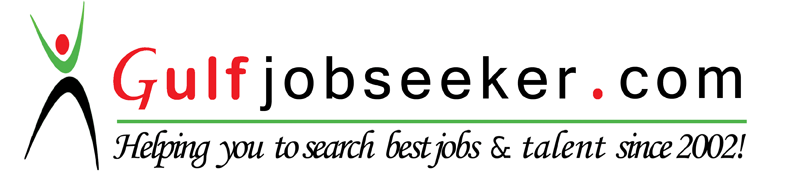 Whats app  Mobile:+971504753686 Gulfjobseeker.com CV No:1568106E-mail: gulfjobseeker@gmail.comREGISTERED NURSEA committed, energetic, happy and patient-focused professional nurse with three years extensive hospital experience providing outstanding care and medical assistance to patients of all ages and different medical conditions.  Looking for the opportunity to expand my clinical expertise in a hospital or healthcare that rewards motivation, dedication and enthusiasm in providing high quality patient  care.LICENCESDubai Health Authority Philippines Board of NursingSKILLSThree (3) years of experience in field of emergency nursing and care.Hardworking and energetic; flexible & adapt easily to change of environment and work schedule.Maintains critical thinking skills essentials in providing competent and dignified patient care.Friendly and approachable: interacts and interface with patients, families and colleagues.With positive attitude towards work and relating with other people.Excellent ability to keep and maintain records and their confidentiality.Profound alertness on what to do in every situation especially on difficult cases.Natural instinct to care and help people, especially those who are weak and sick.Physical, mental and emotional strength to cope with long and strenuous hours of work.Sound knowledge of safety and accident prevention and symptoms and first aids.WORK EXPERIENCEAMANDO COPE MEMORIAL HOSPITAL –January 2013 – December 2015STAFF NURSEResponsible for the direct patient care and accountability.Take and record patient’s vital signs.Worked directly with patients and familyPerform procedures as nasogastric feeding, urinary catheter insertion and wound care as ordered by doctor.Observe problems or raise concerns about patients progressPerform electrocardiograms.Collect patient’s specimens.Attend to patient’s personal and grooming needs.Administer oral and parentheral medication as ordered by doctor.EDUCATION/CREDENTIALS:Registered Nurse/Bachelor of Science in Nursing: 2005 – 2009 (Graduated with high GPA)AMANDO COPE COLLEGE, Nursing Board Exam Rate: 80.80TRAININGS:Advance Cardiac Life Support - October 2015Basic Life Support – October 2015Basic Intravenous Therapy Training – August 2011PERSONAL INFORMATION: Birthdate		:	August 6, 1988Civil Status		:	SingleHeight		:	5’1Weight		:	50 kg.